 АДМИНИСТРАЦИЯ 
ЛЕНИНСКОГО МУНИЦИПАЛЬНОГО РАЙОНА
ВОЛГОГРАДСКОЙ ОБЛАСТИ______________________________________________________________________________ПОСТАНОВЛЕНИЕОт  08.12.2009   №  1118О внесении изменений в приложение к постановлению Администрации Ленинского муниципального района от 08.05.2009 № 465 «Об утверждении Порядка действий работодателя и работника при склонении муниципального служащего к совершению коррупционных правонарушений»Руководствуясь статьей 20 Устава Ленинского муниципального района,ПОСТАНОВЛЯЮ:Внести следующие изменения в приложение к постановлению Администрации Ленинского муниципального района от 08.05.2009 № 465 «Об утверждении Порядка действий работодателя и работника при склонении муниципального служащего к совершению коррупционных правонарушений»:1. Вывести из состава комиссии по проведению служебных проверок по уведомлению муниципальных служащих о склонении их к коррупционным правонарушениям: Целковского А.С., Куканова В.А., Ткачева Ю.А.2. Должность Варваровского Николая Николаевича изложить в следующей редакции «Глава Ленинского муниципального района, председатель комиссии»;3. Должность Ченина Владимира Юрьевича изложить в следующей редакции «заместитель Главы Администрации, начальник отдела по управлению муниципальным имуществом и землепользованию Администрации Ленинского муниципального района.4. Ввести в состав комиссии по проведению служебных проверок по уведомлению муниципальных служащих о склонении их к коррупционным правонарушениям:- Сапельникова Сергея Ивановича – заместителя Главы Администрации, начальника отдела по сельскому хозяйству и продовольствию Администрации Ленинского муниципального района;- Цабыбина Сергея Александровича - заместителя Главы Администрации, начальника отдела по социальной политике Администрации Ленинского муниципального района;- Сусаеву Юлию Павловну – и.о. начальника юридического отдела Администрации Ленинского муниципального района;- Шалаеву Ольгу Федоровну – заместителя Главы Администрации, начальника отдела экономики Администрации Ленинского муниципального района.Глава Ленинского муниципального района 						        Н.Н. Варваровский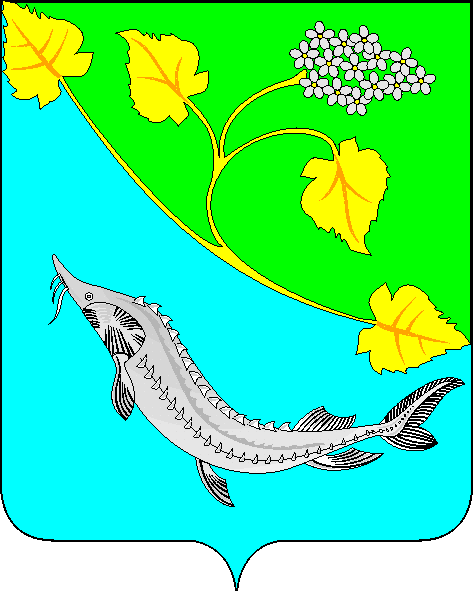 